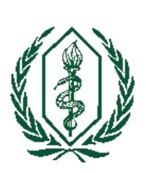 ACADEMIA BRASILEIRA DE MEDICINA VETERINÁRIA- ABRAMVETO LEGADO DA ESCOLA DE VETERINÁRIA DO EXÉRCITO NO DESENVOLVIMENTO DA MEDICINA VETERINÁRIA DO BRASIL                                                 * Dr. Edino Camoleze "UM POVO SEM MEMÓRIA É UM POVO SEM FUTURO " ( Charles De Gaulle )	I - PARTE	I. PREÂMBULO. VETERINÁRIO:  O que somos ? De onde viemos ? Para que existimos ?1. 1 O que somos ?A historiografia mundial  escrita e compilada por antigos escritores e historiadores e assentada em livros e documentos históricos, em todos os tempos, desde os primórdios da história da humanidade, nos informa que o veterinário nasceu da necessidade da proteção, cura e tratamento da saúde animal. Assim, sendo denominado na sua gênese : Mulomedicus (médico de bestas); medicus pecuarius (médico de gado); equorum medicum (médico militar), nomes integrantes da literatura grega do Séc. VI a.C. Mariscal, vernáculo céltico composto de:  mar´h (cavalo) e shalk (servidor), dando origem na Germânia a marshskalk  (cuidador de cavalos). Na Gália Maréchal  e no reino de Aragão, mariscal . Na França,   Maréchal Grossier  ( ferrador )  e Maréchal    Ferrant e Operant ( ferrador e curador ). Na Inglaterra Farrier: faber ferrarius (ferreiro). Na Espanha, Albéytar proveniente de EB EBB Albeitar, famoso médico veterinário árabe, autor do livro " Dos Simplices ". A palavra viria de al-baitar, que significa (médico veterinário). Em Portugal, Alveitar que significava o correspondente na Espanha. Hyppiatra, na Grécia, cuidador de cavalos.   Veterinarius ( Veterinário ),  designação advinda do exército romano, cuja função era servir como cirurgião veterinário ligado a uma unidade militar. Como esses soldados tinham função especializadas, recebiam imunidade (De Re Militari de Publius Tarruntenus Paternus). *  Médico Veterinário Militar - Cel  Vet RR/1-EB. CRMV-RJ-4444. Ac  Cadeira Nº 8 - Dr. Octávio Dupont - ABRAMVET                                                                             Também, Lucius Junius Moderatus - Columela ( Ano 4, d.C ) escritor romano, parece ter sido o primeiro a usar a expressão veterinária medicina para designar as pessoas encarregadas de curar cavalos e bestas.Porém, etimologicamente a palavra que mais se aproxima de designação atual Médico Veterinário, vem de Medicus Veterinarius, utilizadas  pelos romanos para se referir a veterina ( jumento ) ou a veterinus ( animal de carga  ou tiro) e consequentemente, nomeando "Veterinarius" as pessoas que cuidavam desses animais. ( MELO et al.  Hist, Ciência, Saúde Manguinhos. vol 17, nº 1, Rio de Janeiro, 2010 ). Desse modo, etimologicamente em várias línguas, se explica a nossa desinência nos dias de hoje.1. 2 De onde viemos ?Perscrutando a história da criação do mundo, vê-se no livro de Gênesis, escrito por Deus e interpretado e relatado por Moisés, nas antigas escrituras, Velho Testamento,  Capítulo IV, Versículos 1 e 2, que após serem expulsos do Éden, por castigo, por terem comido da fruta proibida,  Adão e Eva constituíram a primeira família cristã da humanidade, criada pelo Arquiteto do Universo, com seus filhos Caim e Abel, constando que:  Caim se tornou o primeiro lavrador da terra, e Abel o primeiro pastor de ovelhas. Assim, credita-se a Abel, que teve uma vida efêmera, como pastor, a origem da profissão, por sua destinação e intimidade pioneira com os  primeiros animais.   ( MESOPOTÂNIA.  Gen 2, 14).  Na Mesopotâmia, atualmente Iraque, Oriente Médio, no Continente Asiático, considerada "Berço das Civilizações" viviam  os povos Sumérios, Babilônios e Assírios que de certa forma ficaram conhecidos e destacaram-se nessas civilizações por atividades singulares e diferenciadas :  Sumérios - Escrita simbólica utilizando placas de argila - escrita cuneiforme;  construções de pirâmides, canalizações de rios e Zigurates, para armazenamento de produtos agrícolas e prática religiosa. Assírios, que se notabilizaram na arte da Guerra, temidos pelos seus inimigos pela bravura e cruéis e severos castigos que impunham a seus prisioneiros nas batalhas que venciam. Os assírios foram os primeiros povos a usar a Cavalaria como arma de Guerra. Babilônios - especialistas nos primeiros Códigos de Leis Sociais para controlar a Sociedade, sendo o  "Código de Hamurabi" , no ano de  1 772 a.C. formulado pelo Imperador Hamurabi, um Compêndio legislativo de 14 partes, sendo os XIII e XIV capítulos dedicados à veterinária e aos animais ( WINCLER, H. 1913 ). Desta fora, conforme os registros mais antigos contextualizados, parece que nascemos e viemos da terra do Crescente Fértil, a Mesopotâmia.1. 3 Para que existimos ?Uma pergunta simples para uma resposta extensa e complexa. Para explicá-la, filosófica e holisticamente, temos que nos socorrer da evolução das ciências física, natural, biológica e da tecnologia e seus atores e protagonistas milenares. O marco regulatório em que foi dividida a profissão em duas fases distintas: empírica e moderna, considerando a fase empírica aquela destituída de fundamentos científicos e tecnológicos, baseada na experiência e observação sensorial, desprovida da lógica, racionalidade e compreensão científica da causa e efeito; e a moderna, baseada  no método científico que integra conceitos da física newtoniana, do cartesianismo e do empirismo moderno. A Veterinária Empírica. Foi aquela praticada desde a Pré-história - o aparecimento do homem na terra - até  a Idade Moderna, 1789,  eclosão da Revolução Francesa,  seculares período da história em que prevaleceram na formação do médico veterinário, em várias partes do mundo, os Códigos, Tratados e  outras obras veterinárias, sem fundamentos científicos, assim sobressaindo e exaltando: -  O "Papiro de Kahun", encontrado no Egito em 1890, que inclui "Ars Veterinaria"- A Gênese  e a Evolução da Medicina Animal,  descreve fatos relacionados a arte de curar animais ocorridos há 4 000 anos a.C., indicando procedimentos de diagnóstico, prognóstico, sintomas e tratamento de doenças de diversas espécies animais;- Os códigos de ESHN UNNA (1 900 a.C) e de HAMMURABI(1 700 a.C), originários da Babilônia, capital da antiga Mesopotâmia, onde são registrados referências à remuneração e às responsabilidades atribuídas aos "Médicos dos Animais";- Obra  Res Rustica Libri XII, trabalhos de Campo, de Lucius Junius Moderatus - CATO.; COLUMELLA ( 60 a 70 d.C ), escritor romano, que publicou em sua obra trabalhos sobre agricultura, pecuária e apicultura, e a cura dos animais;- Tratado Enciclopédico HIPPIATRIKA, Séc VI, d.C, no Bizâncio, atualmente Istambul-Turquia,  compilado de vários autores, contendo 420 artigos, sendo 121 escritos por Apsirto de Clazômenas, médico humano formado em Alexandria, tornando posteriormente Veterinário Chefe do Exército de Constantino VII, O MAGNO. É considerado no mundo Ocidental, o Pai da Medicina Veterinária. Nos escritos de Apsirtos, nessa longínqua era da história, já mencionava as doenças como:  o mormo, enfisema pulmonar, tétano, cólicas, fraturas, a sangria com suas indicações e modalidades terapêuticas para tratamento, as beberagens e unguentos. -  Na mesma linha de HIPPIATRIKA, a obra  " Artis Veterinariae sive disgestorum mulomedicinae " dos hipiatras Pelargonis ( 400 d.C ) e Publius Vegetius ( 450 d.C), tiveram grande influência na medicina veterinária na Grécia e em Roma,durante toda a Idade Média.  -  Livro de Marescálcia. Livro escrito por Jordanus Ruffus no ano de 1250 que sistematizava e descrevia as doenças animais do ponto de vista patológico.  Esse livro, tornou-se a " pedra angular " da profissão durante toda a Idade Média.    -  Estudo Sistemático de Ibne Albeithar. Aconteceu no reinado de Afonso V de Aragão, no governo de Fernando e Isabel, ( 1500 ) o estudo básico, embora não acadêmico, para orientar a profissão do Albeithar, nos cargos públicos e no Exército Espanhol.  -  Protoalbeiterado - Os reis católicos da Espanha, Fernando e Isabel, instituíram   por decreto de 1500, o Tribunal do Protoalveitarato com a finalidade de regular a atividade: "nenhum alveitar, nem ferrador, nem outra pessoa alguma podia armar tendas ou exercer cargos públicos sem antes ser examinado pessoalmente por  alveitatores e ferradores maiores" (Belzunegui, 1990). O tribunal se manteve vigente por mais de três séculos. Segundo a historiografia espanhola, os estudos de Albeithar foram aproveitados para a fundação da primeira Escola de Veterinária de Lyon, França, 1762, por Claude Bourgelat. Todos os trabalhos práticos, empíricos e experimentais desenvolvidos por veterinários, ferradores e outros profissionais afins referentes a animais, desde a Antiguidade   (4 000 a.C.)  até  a Idade Moderna ( 1789 ), serviram de alicerce  para a  Veterinária Moderna  ( KOSHIYAMA.  Veterinária no Mundo. UFV,1999 )A Veterinária Moderna.  Não resta dúvida que a Veterinária moderna, racional, clássica e científica, fundamentada no método e bases científicas, surgiu na França, 1761, com a fundação da primeira Escola de Lyon. Coube a Claude Bourgelat, advogado, equitador e colecionador de cavalos, levado pela incidência e mortalidade de graves doenças que atingiam o rebanho francês, principalmente, bois, cavalos e ovelhas - epizootias - reunir e sistematizar todos os estudos e informações existentes sobre doença animal, nos diversos continentes, até então, sistematizando epistemologicamente os temas e organizando o ensino, com bases científicas modernas. A Ata Oficial de Fundação da Escola foi assinada em 04 ago de 1761, pelo Rei Luiz XV, dando início assim, a Nova Medicina Veterinária Mundial. O curso inicial tinha a duração de quatro anos, divididas pelas estações do ano e as matérias ministradas eram essencialmente:  1º Ano - Inverno e Primavera: Anatomia, Osteologia, Miologia, Esplancnologia - Clinica Médica, interna e externa.2º Ano  - Verão e Outono: Conhecimento ao ar livre dos animais - Escolha de cavalos Botânica, farmácia e química - Conhecimento de doenças internas e externas e ataduras - Teoria e prática de operações manuais com o instrumento afiado e ardente nos corpos de animais vivos.3º e 4º Anos. - Higiene - Ferrageamento e ferro. Previsto para um mínimo de dois anos.II - PARTE A GUERRA DO PARAGUAI E A NECESSIDADE DE SE ORGANIZAR O SERVIÇO DE SAÚDE NO EXÉRCITO BRASILEIRO.A guerra do Paraguai, também chamada Cisplatina, foi o maior confronto bélico entre países Sul-Americanos envolvendo Brasil, Argentina, Uruguai e Paraguai, durante um período de 6 anos - 1874 a 1870 -, e uma frente de combate aproximadamente de 2.130 km, na fronteira ocidental do Brasil, que se estendia de Montevidéu até  Corumbá, sendo as calhas dos rios cisplatinos Paraguai, Paraná e Uruguai, as principais vias fluviais usadas para ações de combates, suporte logísticos e meios de transporte. Esse teatro de operações - TO,  misto, constituído de terreno e rios, tropas a pé, montada e embarcadas, era formado de forças terrestres movidas pela  cavalaria hipo ( 14 000 ) cavalos e muares  e naval,   navios e barcos        ( 45 ) armados, movidos pelo vento e o vapor. Foi um  laboratório experimental  bélico para se reorganizar o Exército Brasileiro, no após guerra. ( AMARAL, A,MAURICIO. Logística EB Imperial, na Guerra da Tríplice Aliança, USC, Brasil  )   Nessa época, a  Guarda Nacional, conforme a sua reorganização de 1850, é que tinha maior prestígio e competia: “ defender a constituição, a liberdade, a independência e a integridade do Império; para manter a obediência às Leis, conservar ou estabelecer a ordem e a tranquilidade pública, e auxiliar o Exército de Linha na defesa das fronteiras e costa ".  De inicio, o Exército Brasileiro Imperial, também chamado de 1ª Linha, era constituído dos seguintes militares: Exército Regular ( 24 000 ),  Guarda Nacional       (  9 000  ) e Voluntários da Pátria   (  10 000 ),  sob o Comando de Manuel Luiz Osório e posteriormente, Luiz Alves de Lima e Silva, Caxias. Caxias no seu Plano de Mobilização de militares para derrotar Solano Lopes pensava na convocação de       50 000 combatentes sendo: 35 000 infantes;  10 000 cavalarianos, 5 000 artilheiros e uma reserva mobilizável de 5 000, incorporados nos 1º, 2º e 3º Corpos de Exército, isto porque o Exército Paraguaio contava com mais de 80 000 militares,  soldados e civis  recrutados.      Na verdade, o  Exército Brasileiro Imperial em 1864, no deflagrar da grande guerra, não gozava de prestigio junto ao governo imperial. Constituído de 24 000 militares, e mal organizado, aparelhado e equipado, deixava a desejar em instrução militar, víveres e forragens, serviço sanitário, saúde, fardamento, meios de transporte e  armamentos e equipamentos adequados. ( FERRER, F. FURG. RS, 2005 ). Durante toda a Campanha que se iniciou em 1864 com a captura do navio                   " Marques de Olinda ", navio brasileiro mercante, e também o ataque ao Forte de Coimbra, em 12 de dez de 1864, até a Batalha final de Cerro Corá,  1º dez de 1870, quando Solano Lopez, capitulou, no Paraguai, mais de  uma dezena de grandes  batalhas foram travadas, destacando-se a batalha de Tuiuti, maio de 1866, a mais sangrenta e violenta, disputada em terreno alagadiço, em que participaram mais de 50 000 homens combatentes de  infantaria, cavalaria e artilharia e milhares de animais de apoio e montaria. Nesse cenário belicoso o mais temível pelos comandantes e combatentes não era o inimigo e sim a fome, as epidemias, o sanitarismo e a insalubridade do ambiente de combate. Esses inimigos invisíveis, mas presentes, que se abatiam sobre humanos e animais, nos diversos campos de batalha, eram ameaças constantes mais que canhões, rifles, espingardas, revólveres, lanças e espadas usadas na guerra.   Nesse contexto, enfocando principalmente o estado de Saúde, Sanitário e o Meio Ambiente, do Grande Teatro de Operações, que nos interessa particularmente, assim se expressaram nossos Comandantes e Chefes, durante a Grande Guerra:- Quanto a fome humana: Sem a provisão regular de víveres e forragens pelo governo Imperial, os soldados passaram fome em grande parte da Campanha assim descrita por José Luiz Rodrigues da Silva, veterano da Guerra " Os soldados espalhavam-se em várias direções em busca de alguma fruta silvestre ou raiz tuberosa,capazes de alimentação, e regressavam ainda mais enfraquecidos por não encontrarem coisa alguma. As baixas às enfermarias, por debilidade penetrante, tomavam vulto inquietador e multiplicando-se todos os dias. Os óbitos  subiam a grande número; a contingência angustiosa invadia a divisão, que se desfalcava sensivelmente."- Quanto a fome animal:  Os animais utilizados na guerra, habituados à ração de alfafa e milho, sofriam além da peste, o excessivo calor e grande quantidade de vermes e parasitas do campo. Passavam fome devido à falta de forragens, que era indispensáveis, por causa das marchas da cavalaria feitas com frequência, que os deixavam doentes, magros  e enfraquecidos. Quanto às epidemias.  As principais doenças que incidiam sobre os efetivos militares nos campos de batalha e que causaram mortes ( 13% ) no Exército foram: Cólera, Varíola, Tifo, Tuberculose, Tétano, Malária e Sarampo, agravadas pela falta de vacinas e medicamentos para tratá-las. Além disso a precariedade da falta de médicos e enfermeiros preparados para atuarem no campo de batalha.Em relação às epizootias. Além da caquexia por falta de ração, as maiores mortalidades, cerca de 40 % do efetivo hipo empregado pela cavalaria e artilharia morreram de: peste equina, cólica, garrotilho, mormo, raiva e tétano, além de doenças parasitárias. Não havia veterinários para diagnóstico e tratamento das doenças. Quanto aos bovinos, a mortalidade maior eram tuberculose e febre aftosa.Quanto ao meio ambiente e sanitarismo. De uma forma geral, devido ao clima subtropical úmido da região Sul, a tropa mal uniformizada e equipada sofria com o clima nos dias e noites de inverno. Além disso, sendo as batalhas travadas, em sua maioria em terrenos úmidos e alagados, a roupa molhada e suja, concorria com as febres e doenças respiratórias. Pela falta de inseticidas, as moscas e mosquitos hematófagos causavam incômodos durante o dia e à noite, além de serem vetores de doenças. Não havia água tratada, sendo servido aos humanos e animais, a proveniente de poços perfurados, poluída e contaminada por dejetos humanos e animais. As carcaças e despojos de animais mortos e cadáveres não sepultados concorriam para um meio ambiente insalubre e transmissor de doenças contagiosas e infecto-contagiosas. Face ao grande contingente de militares  das tropas aliadas  empregadas nas batalhas somando-se  também, marinheiros,  índios, escravos, mulheres  e crianças, cerca de 262 mil pessoas, e efetivos de animais equinos, bovinos e asininos, essa profusão de humanos e animais, em constante movimentação entre essas  nações, transformou a Região Sul da America Latina, do ponto de vista nosológico, no maior Centro Irradiador de Zoonoses do Continente para os demais países, de difícil controle sanitário e incalculáveis perdas econômicas para as nações participantes da Grande Guerra.    Nessa época, as grandes epidemias e epizootias grassava por todo o Brasil:  cólera, febre amarela, malária, varíola, tuberculose, mormo,  peste equina, febre aftosa etc, vitimando milhares de pessoas e animais. O sanitarismo era precário e a higiene individual e coletiva prejudicava a prevenção e controle de doenças contagiosas e infectocontagiosas. Não havia um Código Sanitário para a produção,  controle e fiscalização de alimentos comercializados e vendidos à população. O quadro era calamitoso em todos os sentidos e carecia de urgências dos  governantes. III - PARTEA ESCOLA  DE VETERINÁRIA DO EXÉRCITO - ESVExNão temos nenhuma dúvida, analisando os documentos históricos e relatórios sanitários das Guerras do Prata (1825-1828) e Paraguai (1864-1870), especialmente, do médico cirurgião Brigadeiro ( Gen Bda ) Dr. Maciel Feliciano Pereira de Carvalho - Patriarca da Cirurgia Brasileira -, primeiro militar a chefiar o Corpo de Saúde do Exército, que o Serviço de Veterinária Militar, criado pelo Presidente Nilo Peçanha       (Dec Nº 2.232, 06 jan de 1910), surgiu da necessidade estratégica, operacional  e logística, sentida, desde o Império, para atender as deficiências do Exército em médicos, farmacêuticos, dentistas e enfermeiros (oficiais e praças) e modernização e operacionalização do Serviço, e melhor atendimento ao Exército, no tempo de guerra e de paz.Desta forma, categoricamente o Art. 2º, da 6ª Divisão do Departamento de Guerra que reorganizava o Exército determinava,  ao Serviço de Saúde: a) a pratica de todas as medidas de hygiene applicaveis á saude da tropa e da cavalhada do Exercito; b) o tratamento de todos os militares, doentes ou feridos, e tambem da cavalhada do Exercito;  c) assegurar aos hospitaes, enfermarias, laboratorios e corpos de tropa todo o pessoal, material, medicamentos, objectos de curativo e de agazalho necessarios ao serviço;  d) a direcção technica e administrativa dos estabelecimentos sanitarios do Exercito;  e) adquirir material sanitario de agazalho, de transporte, medicamentos, drogas e utensilios de saude ou quaesquer outros meios curativos para o tratamento das tropas;  f) a preparação e instrucção do pessoal para os serviços de saude.O Art 5º - Para a execução o Serviço de Saúde contará:XIII. Escola Veterinária; Art 6º - O Serviço de Saúde contará com os seguintes Quadros:Quadro de Veterinária - Art. 22. Fica o Governo autorizado a crear uma Escola de Veterinaria para preparo dos profissionaes encarregados de vigiar pela conservação da cavalhada do Exercito.Paragrapho único. Emquanto não houver profissionaes habilitados pelo referido estabelecimento, a admissão ao primeiro posto veterinario será feita por concurso entre profissionaes diplomados.Ainda, em 1910, pelo Decreto nº 8.168 de 25 de agosto, foi aprovado outro regulamento complementar para o Serviço de Veterinária do Exército, que tinha por fim:Art. 1º O serviço veterinário militar, incorporado ao de saúde do Exercito pela lei Nº. 1860, de 4 de janeiro de 1908, tem por fim:a) o serviço de prophylaxia: destinado a preservar das enfermidades, por meio de rigorosa policia sanitaria, os animaes em estado de saude;b) serviço clinico: destinado a ministrar aos animaes doentes o necessario tratamento.Afora essa necessidade imperiosa do Exército, o Rio de Janeiro, capital do Império e outras províncias brasileiras, viviam estado de calamidades públicas pela incidência de grandes epidemias e crítico estado sanitário do meio ambiente e das  populações. Não havia água tratada suficiente, coleta de lixo e tratamento do esgoto, concorrendo a falta desses serviços, para elevar o índice de doenças contagiosas e infectocontagiosas transmitidas e veiculadas por vetores ( insetos e animais ) e alimentos contaminados. A varíola, a cólera, a malária, a  febre amarela, tuberculose, o tétano, o tifo, etc, eram as doenças que mais alarmavam e matavam a população; entre os animais, o mormo, a febre aftosa, a raiva, o tétano, o carbúnculo e a tuberculose, muitas dessas doenças importadas através de contingentes humanos e animais advindos da Guerra do Paraguai.Diante desse quadro dantesco, onde a medicina era incipiente e que ainda predominavam as teorias telúrica e miasmática nos tratados e compêndios médicos, e que a novel bacteriológica surgia como recursos preventivos e curativos na produção de soros e vacinas no combate a essas zoonoses, surge no Laboratório de Microscopia e Bacteriologia do Exército ( LMBC, 1894), os trabalhos científicos do Dr. João Muniz Barreto de Aragão, ( 1904 ) envolvendo animais e o homem; surge a gênese da Medicina Veterinária Militar. Coube a Muniz e Aragão, junto com a 1ª Missão Militar Francesa de 1908, implantar e iniciar o Curso Prático de Veterinária Militar; em 1913, junto com a 2ª MMF, planejar e edificar a Escola de Veterinária do Exército;  em 17 de jul de 1914, inaugurar e oficializar o Curso Prático de Veterinária; em 15 janeiro de 1917, formar a 1ª Turma de Veterinários militares e civis do Exército; em 27 de jun de 1921, inaugurar a Escola de Veterinária do Exército -EsVEx.Por pioneiros, relevantes e profícuos serviços dedicados ao Exército, atos de bravura na Revolução de Canudos, e ao Desenvolvimento Científico Nacional, Muniz de Aragão  foi pelo Decreto Presidencial Nº 2893, de 20 de dez, de 1940, condecorado Patrono do Serviço de Veterinária do Exército, e considerado " Nome Universal "nas palavras abalizadas de  Emmanuel  Leclainche , da História da Medicina Veterinária.   A Escola de Veterinária do Exército  e ao  Dr Muniz de Aragão se devem:- O ensino científico oficial veterinário no Brasil plasmado na Escola de Veterinária de Alfort, França, através da Missões Militares Francesas;-  A primeira turma de médicos veterinários, militares e civis, do Brasil;-  O primeiro Código de Defesa Sanitária Animal, Ministério da Agricultura,Indústria e Comércio, 1910;- Os primeiros cursos de: Genética, 1948, ( Raul Briquet Junior); Inseminação Artificial, 1948 ( Antonio Mies Filho );  Tecnologia de Carnes, 1949 ( José Bifone ); Curso de Tecnologia de leite, 1949 ( João Abrantes Filho ); Curso de  Avicultura, 1950 ( Cesar da Silva Guimarães );  Curso de Zootecnia Aplicada, 1953 ( Theofredo Lopes de Siqueira ), realizados na EsVEx-  A Inspeção de Alimentos e Análises Bromatológicas para dar Segurança Alimentar à tropa e os animais de guerra, sendo o primeiro Curso e Laboratório implantados na Escola no ano de 1960, pelo Maj Vet Roberval Barral Tavares, que depois se espalharam para todas as Regiões Militares, os LIABs, ( 12)  Regionais;-  O Serviço de Veterinária do Zoobotânico, na fundação do COSAC, em 1964, feito pelos Cap Vet Paulo Henrique Pires da Luz e o Sgt Sidelmo Leão, após estágios de instrução, realizados no Fort  Sermann, EEUU, no Panamá;-  Pioneiros trabalhos de irradiação para conservação de alimentos feitos na Escola, em parceria com o IME, pelos Cel Vet Henrique Faistein e Byron Áureo de Fernandes, sendo utilizados o milho e a batata, com aprovação do Protocolos Científicos Internacionais pela AIEA e CNEN, colocando o Brasil na vanguarda mundial na utilização da Energia Nuclear para fins pacíficos;- Formação de Oficiais e  praças em Ferrageamento animal, enfermagem, tecnologia e inspeção de alimentos, farmácia de produção de medicamentos solutos e injetáveis, produção de soros e vacinas, clínica de grandes e pequenos animais, gestor de granjas, reprodução animal etc, entre outras atividades do Serviço.-  Couberam ao Exército e a Veterinária militar, no período de 1917 a 1975, portanto 58 anos, desde a primeira turma formada até e a extinção da Escola, realizarem a maior Reforma Agrária que o pais já implementou. Em todo o território nacional, foram implantadas: 366 granjas, 09 Coudelarias e 12 fazendas militares, com atribuições e fins específicos. Nesses estabelecimentos, além da formação de pessoal de nível técnico para suas atividades, fomentou e aperfeiçoou-se a avicultura de corte e postura, a equinocultura, a bovinocultura, a suinocultura etc, com introdução raças de animais importados, inexistentes no Brasil, para seleção e melhoramento do rebanho nacional. Além desse papel colonizador, nas regiões  mais longínquas do país, as Granjas Militares, como Núcleos de Desenvolvimento Sociais, serviram para os desenvolvimentos locais e consolidação das fronteiras, mormente, no Sul e Centro Oeste do Brasil.  Nesse particular, cabe destacar, com Menção Honrosa, os excelentes serviços prestado ao Exército e a EsVEx, pela Escola Superior de Agricultura e Veterinária-ESAMV, (1910), atualmente Universidade Rural do Rio de Janeiro - UFRRJ, que com seus eminentes professores e doutores e suas formidáveis instalações e campos experimentais, ajudaram e colaboraram com o Exército nessa árdua e difícil missão de desenvolvimento educacional do país.       A Escola de Veterinária do Exército e a UFRRJ, muito se devem o atual estágio de desenvolvimento da agricultura e agropecuária nacional. Se temos hoje  uma das maiores e melhores agropecuárias do mundo, atrelada ao agronegócio, responsável por 27% do PIB nacional, isso se deve a essa base científica e tecnológica imersa e  projetada nas salas de aula e campos experimentais das  EsVEx e  ESAMV.Infelizmente, no auge de suas atividades e produtividades educacionais, científicas e tecnológicas castrenses, sendo a Escola, uma das mais bem conceituadas e referenciadas do Brasil, na América Latina e no Mundo, por um erro crasso, associado à modernização da Cavalaria como arma de guerra; por ignorância, açodamento e autoritarismo do governo militar, num ato insano e transloucado que causou repúdio e muita revolta no meio civil e militar, a Escola foi extinta. ( Dec- Lei 200, 25 fev 1967/ Dec 75 442, 5 mar 75 ).                                                                    Dr Edino Camoleze                                                                 Med Vet Mil - CRMV-RJ mat 4444                                                                  Acadêmico - Cad nº 8 - Dr. Otávio Dupont                                                            ABRAMVETCapitães...............................................................................................................................2Primeiros tenentes...............................................................................................................8Segundos tenentes..............................................................................................................20Total                30